Со своей группой детей и родителей я работаю первый год. Начала с того, что решила наладить доверительные отношения с родителями. В современных условиях детского сада так трудно обойтись без поддержки родителей, без их участия в жизни группы и детского сада. Только совместными усилиями можно воспитать человека, который имеет жажду к знаниям, умеет радоваться жизни и сочувствовать, который может всё!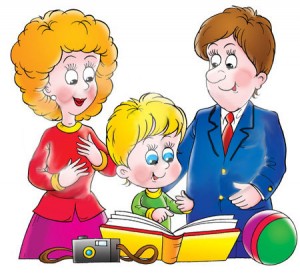  Ведь именно во взаимодействии и сотрудничестве с родителями можно добиться полноценного развития ребенка, правильного его воспитания. Взаимодействие должно строиться на принципах совместной деятельности воспитателей, родителей и детей. При этом целью семейного воспитания, так же как и общественного дошкольного, должно быть развитие личности ребёнка. Великий русский педагог В.А.Сухомлинский писал: «Воспитание – это, прежде всего, человековедение. Без знания ребенка – его умственного развития, мышления, интересов, увлечения, способностей, задатков, наклонностей нет воспитания…Без постоянного духовного общения учителя и ребенка, без взаимного проникновения в мир мыслей, чувств, переживаний друг друга немыслима эмоциональная культура как плоть и кровь культуры педагогической ». Конечно, он писал об учителях и воспитателях, но не надо забывать, что первые учителя, воспитатели для ребенка – его родители. Но современные родители, почему-то об этом забывают и оставляют воспитание, обучение и развитие своих детей на откуп общеобразовательных учреждениям. Я столкнулась с проблемой: родители мало интересуются успехами своих детей. Привлечь, заинтересовать их очень трудно, но это самая важная задача. Так нелегко порой объяснить родителям, что ребёнка надо не только накормить, одеть, уложить спать, но и общаться с ним, научить его размышлять, думать, сопереживать. А как здорово всё делать вместе - играть, гулять, разговаривать на разные темы, делиться секретами, придумывать разные истории, делать поделки. Это я и хочу донести до родителей моих воспитанников, проводя с ними необычные беседы, консультации, семинары, практикумы, родительские собрания по разным интересным темам, которые так их волнуют. Опираюсь на запросы родителей, а эти запросы легко выявить по анкетированию, а бывает, освещаю те темы и вопросы, которые интересны нам воспитателям и, думаю, будут интересны родителям. Да, родители сейчас все люди грамотные, с высшим образованием, но, по моим наблюдениям, не умеющие строить взаимоотношения с детьми в игровой деятельности. А ведь именно игра – является одной из ведущих деятельностей ребенка. Сейчас дети перестают играть. А те игры, в которые играют дети, стали невеселыми, агрессивными. Прервалась цепочка передачи игровой традиции от одного поколения другому. Я решила сблизить детей и родителей, показать родителям, что их дети творческие, способные, но они требуют внимания и партнера для игр. Для решения этой проблемы, я поставила перед собой задачи в работе с родителями: 1. Формировать у родителей уверенности в собственных педагогических возможностях, умение знать и понимать своих детей. 2. Обогатить эмоциональный совместный опыт членов семьи, обучить навыкам взаимодействия между ними через игровую деятельность. 3. Развивать у детей и родителей интерес к совместному времяпровождению. 4. Сплотить родителей и детей, способствовать тому, чтобы дети понимали родителей, а родители – своих детей. 5. Познакомить родителей с традициями и формами игрового досуга в семьях. 6. Помогать родителям открывать новые возможности игрового отражения мира для ребенка. Для того, чтобы узнать значение совместных игр в семьях моих воспитанников, я провела анкетирование родителей и детей «Игра в жизни моей семьи». По результатам анкетирования, сделала выводы, что родители хотят играть с детьми, но не умеют правильно организовывать совместную игровую деятельность с детьми. Я составила план совместной игровой деятельности, где родители будут партнерами, участниками детей в играх, а не зрителями, наблюдателями. Подготовила консультации для родителей «Растем, играя», «Какие игрушки нужны вашим детям?». Цели этих консультаций: дать понять родителям то, какую роль занимает игра в жизни ребенка; дать знания о значении игрушки, ее роли в игре ребенка. Следующим моим шагом было проведение родительского собрания в форме устного журнала на тему «Зачем человеку детство?». На собрании обсуждались вопросы: помнят ли родители свое детство, чем оно характерно? Что интересует, волнует их ребенка? Каким бы они хотели его видеть? На собрании родители познакомились с высказываниями педагогов, ученых об игре, ее роли в жизни ребенка. В конце собрания родители получили памятки «Как правильно играть с ребенком». Существует немало форм организации совместной работы воспитателя и родителей. Одной из таких форм является проведения в детском саду конкурсов, развлечений, праздников среди родителей, среди родителей и сотрудников и т.д. В детском саду традиционно отмечаются Новый год, 8 Марта, 23 февраля. Но я поняла, что жизнь детей становится интереснее, если организовать какие-то нестандартные, весёлые праздники, на которые родителей приглашают не только в качестве зрителей, но и участников. Праздник – яркое событие в жизни ребенка, наполненное необычными радостными и глубокими впечатлениями. К.Д.Ушинский писал: «Пусть каждый припомнит свое детство, и он увидит, что праздник для ребенка совсем не то, что для нас, что это действительно событие в годовой детской жизни и что ребенок считает дни от праздника до праздника, как мы считаем свои годы от одного важного события до другого». Я согласна с ним. Но праздник вдвойне интересней для детей, если в нем принимают участие и родители. Хорошей традицией нашей группы стало проведение детско-родительских праздников. Это хороший повод провести их вместе с родителями, а не для них. Сценарии составлены так, что родители являются непосредственными участниками праздника. Это предполагает сотрудничество с родителями и общение с детьми через совместную деятельность. Такие праздники готовятся не один день. Это кропотливая работа. Нужно продумать и организацию праздника, оформление зала, разработать сценарий и т.д. С детьми перед каждым мероприятием я делаю приглашения для родителей. Как приятно видеть радостные лица родителей, когда их ребенок вручает приглашение, сделанное своими руками! Тут уж стыдно будет не прийти и не принять участие, чтобы порадовать сына или дочку. Праздники: «День рождения Осени», «Праздник елки»; досуги: «Вместе с мамой», «Широкая масленица»; развлечения: «Зимние забавы», «Мама – солнышко моё», «Папа может все, что угодно!» и др. были проведены с различными аттракционами, конкурсами, соревнованиями, эстафетами и другими игровыми сюжетами. В них принимали участие мамы, бабушки, папы вместе с детьми. Эти мероприятия не только объединяют родителей и детей, но и создают атмосферу тепла и доверия во взаимоотношениях воспитателя и родителей. Много интересного узнаешь о семьях своих воспитанников, об их традициях, увлечениях, о системе воспитания детей в семье, а самое главное - родители раскрывают свои таланты и творческие способности, о которых они даже и не догадывались. Неповторимая эмоциональная и духовная атмосфера праздника создается общим настроением и активностью всех участников праздника: детей, родителей, воспитателей. Совместные праздники с родителями надолго остаются в памяти взрослых и детей. Они учат ребёнка любить и беречь семью, своего отца и мать, дух своего дома. Родители хорошо узнают друг друга в совместных конкурсах, соревнованиях, эстафетах. Взрослые и дети учатся лучше понимать друг друга, а родители имеют возможность понаблюдать за общением своего ребёнка с другими. Дети видят положительный пример общения и отдыха. Я увидела, что в результате таких мероприятий у родителей изменилось отношение к ребенку (он много умеет и знает) и к нам, воспитателям, которые ежедневно занимаются с их детьми, вкладывая в дело воспитания свою душу, знания и силу. Особое место занимают выставки совместного творчества родителей и детей, например, «Осень – волшебница», «Волшебная снежинка», «Очумелые ручки». Основная цель таких мероприятий – сближение поколений (детей, родителей, бабушек и дедушек), укрепление детско-родительских отношений. Кроме того, выставки совместного творчество воспитывают трудолюбие, аккуратность, внимание к близким, уважение к труду. Это и начало патриотического воспитания, ведь любовь к Родине рождается из чувства любви к родителям, своей семье. Особенно любимы детьми «Встречи с интересными людьми», где их гостями бывают родители, которые представляются детям в ином виде – как профессионалы своего дела, интересные люди. Например, гостями нашей группы были мама – врач из железнодорожной поликлиники, папа – строитель. Такие встречи обогащают знания детей о профессиональной деятельности взрослых, расширяют общую осведомленность об окружающем мире и кругозор детей, а так же формирует у них определенный элементарный опыт профессиональных действий, способствует ранней «профессиональной ориентации». Большую роль в формировании представлении детей о профессиональной деятельности взрослых играют сюжетно-ролевые игры, профессионально-ориентированной направленности. Поэтому результатом таких встреч и бывают сюжетно-ролевые игры, например, «Поликлиника», «Что нам стоит дом построить?» Так же я планирую пригласить в гости бабушку, которая покажет мастерство вязания крючком; маму, которая согласна устроить детям «Праздник воздушных шаров». Нельзя забывать, что наш детский сад от железной дороги. Я планирую провести литературную гостиную «Вот поезд наш мчится, колеса стучат…», где родители с детьми будут читать стихи, сказки, рассказы о железной дороге, собственного сочинения. Я считаю, что благодаря таким мероприятиям создаю условия для взаимодействия детей и родителей, которые помогли улучшить эмоциональный контакт между ними, научили их совместной игровой деятельности.